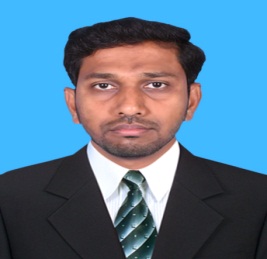 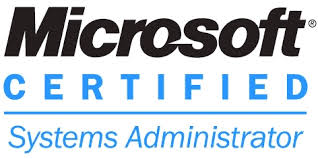 IT Administrator   LiyakathLiyakath.351329@2freemail.com  	 Objective:	To work in a challenging position with a progressive organization offering opportunities for growth and advancement in IT Support / Desktop Engineer. Keen to learn and implement new methods and strategies with proven results. Team player, always result oriented, fast learner and excellent written / oral communication skillsExperience Summary:Solid 9+ years of experience in computer hardware and software installation.Assembled Network infrastructure.Configured various windows components, such as TCP/IP, DHCP, DNS, and FTP.Worked as a Network Operations Engineer at Skytel Technologies  Thanjavur, India from January 2016 to January 2017.Worked as a IT Support at Marbeya Star International Contracting LLC, Dubai U.A.E. from October 2010 to November 2015.Worked as a Desktop support engineer at Hasof Support and Solution Chennai, India from March 2009 to May 2010. Worked as a Desktop support engineer at Matrix Soft Solutions Chennai, India from July 2007 to February 2009. Educational Qualification:B.Sc. (Computer Science) T.U.K Arts & Science College, from 2003 to 2006 Thanjavur, Tamil Nadu, India. Technical Qualification:MCSA (Microsoft Certified Systems Administrator) Installing and Configuring Windows Server 2012 -410Administering Windows Server 2012-411Configuring Advanced Windows Server 2012 Services – 412Professional Experience:Organization  	:  Skytel Technologies  Designation	:  Network Operations EngineerDuration		:  January 2016 to January 2017 My Role:Ensure stable and reliable ISP network services (e.g. access products, service networks and core network).Day-to-day network performance monitoring.Network troubleshooting and fault analysisCarrier interface and escalations.Deployment and maintenance of network monitoring, analysis and reporting toolsApplication of configuration changes via our change control systems and processes. Professional Experience:Organization  	:  Marbeya Star International Contracting LLC Designation	:  I.T SupportDuration		:  October 2010 to November 2015My Role:Installation, Maintenance of Windows Server 2012.Implemented, maintenance of Active Directory. Configured, maintenance of Group Policy, Software deployment.Implemented, Maintenance and troubleshooting of DNS.Managing File systems, Partitions.Installation, Configuration & Maintenance of Fort iGATE firewall.Installation, Configuration & Maintenance of Bio-Metric Machine for Attendance SystemData backup on weekly basis for OfficeInstallation and Configuration of  Microsoft OutlookInstalling and Maintaining the for TALLY Software Set up and configure printers, scanners, and other peripheralsInstalling Anti-Virus Software and Maintenance System Security. Configured Linksys ADSL RouterBackup Management, Reporting and RecoveryProviding Remote support for project site.Purchasing and install the IT equipment’s as request.Maintaining records of software licenses and Managing and maintaining the IT StocksRegularly performs system performance tuning and monitor the system.Troubleshooting the Network and Booting problems.Cabling for both telephone and computer as per requirements.Organization  	:  Hasof Support and SolutionDesignation	:  Desktop support engineer Duration		:  March 2009 to May 2010My Role:Installation and Configuration of All Kind of Software Applications.Installation and Configuration of Local and Network PrintersInstalling and Troubleshooting of LAN and WANTroubleshooting of all the peripherals components and drivers.Configuring and troubleshooting desktops and LaptopsPeer-to-peer (Cross Cable) and Normal cabling with Crimping.Attending the problems and rectifying them as per the customer Satisfaction.Organization  	:  Matrix Soft SolutionsDesignation	:  Desktop support engineer Duration		:  July 2007 to February 2009My Role:Assembling of Computer with Intel and AMD ProcessorsChecking the Hardware Components for its Integrity.Assembled Network infrastructure.Installing and configuring of OS and Software Packages.Solid understanding of all phases of SMPS and UPSExcellent troubleshooting skills in complex software and hardware problemsWide knowledge of motherboard Issues.Skills:Good Knowledge in  MS-Office PackageGood Knowledge in IP address planningTroubleshooting network issues relating to Active Directory Group policy, DHCP, DNS and TCP/IPHub, Switching and Routing ConceptsResponsible for windows updates, service packs update and Anti-Virus  updates Managing and supporting for Windows XP, Vista, Windows 7 & 8, Windows Server 2003, 2008 & 2012Declaration:	I hereby declare that all information furnished above by me is true to my knowledge.